ПРОТОКОЛ № 1заседания комиссии по делам несовершеннолетних и защите их прав администрации Дальнереченского муниципального района12 января 2023г.  10-00часов.  Председательствующий: Попов А.Г.,Секретарь: Демчук М.В., Члены комиссии: Звягинцева С.В., Лехова Е.В., Марияш Т.М., Загребина Н.В., Новикова Н.С., Гуцалюк Н.В., Шур Е.А., Резниченко И.В.,При участии  помощника прокурора Гуральник В.Д.,Присутствовали: Данилова Е.И. - специалист МКУ «УНО» АДМР, Струняшев А.В. -  заместитель начальника ОУУП и ПДН МО МВД России «Дальнереченский», корреспондент газеты «Ударный Фронт» Кутазова А.Повестка заседания:1. О состоянии преступности и правонарушений несовершеннолетних на территории Дальнереченского муниципального района по итогам 2022 года, основные проблемы, результативность принятых мер и задачах по организации профилактической работы в 2023 году.                                                                       МО МВД России «Дальнереченский».2. Об итогах деятельности отдела по организации работы комиссии по делам несовершеннолетних и защите их прав администрации Дальнереченского муниципального района за 2022 год.                                                                                       Начальник отдела КДНиЗП Демчук М.В.3. Рассмотрение Проекта  плана работы КДНиЗП на 2023 год и его утверждение.                                                                                   Демчук М.В.По первому вопросу «О состоянии преступности и правонарушений несовершеннолетних на территории Дальнереченского муниципального района по итогам 2022 года, основные проблемы, результативность принятых мер и задачах по организации профилактической работы в 2023 году»СЛУШАЛИ: заместителя начальника ОУУП и ПДН МО МВД России «Дальнереченский» Струняшева Алексея ВикторовичаАнализ статистических сведений, характеризующих состояние работы по предупреждению, выявлению и раскрытию преступлений, совершаемых несовершеннолетними на территории Дальнереченского муниципального района, свидетельствует о том, что за истекший период 2022 года наблюдается снижение  количества преступлений  данной категории на 100 %   (с 5 до 0). Количество лиц, совершивших преступления также снизилось на 100% (с 8 до 0). Число преступлений совершенных несовершеннолетними в группе снизилось на 100% (с 1 до 0). Кроме того, число преступлений, по которым отказано в возбуждении уголовного дела в связи с недостижением уголовно-наказуемого возраста так же снизилось на 100 % (с 1 до 0). 	В целях выявления и привлечения к уголовной ответственности взрослых лиц, вовлекающих несовершеннолетних в совершение преступлений и антиобщественных действий сотрудники ПДН МО МВД России «Дальнереченский» ежемесячно проводят сверку с ОД, СО ОВД, кроме этого при первоначальной проверке, в ходе опроса выявляется инициатор преступления. За отчетный период уголовные дела по признакам состава преступления, предусмотренного ч. 1 ст.150 УК РФ не возбуждались.	За истекший период сотрудниками МО МВД фактов жестокого обращения с несовершеннолетними  (ст. 156 УК РФ) не выявлено (АППГ -0).	Для стабилизации подростковой преступности, а также иных противоправных деяний, совершенных несовершеннолетними либо при их участии, на территории обслуживания МО МВД России «Дальнереченский» по линии несовершеннолетних проведено 5 целевых оперативно-профилактических мероприятия «Не оступись», «Твой выбор», «Дети России », «Семья», «Защита».В ходе проведения мероприятия «Не оступись» сотрудниками ПДН, ОНК с участием членов общественного совета ОВД, врача нарколога, психолога КГБУЗ «Дальнереченская ЦГБ» в здании МО МВД России «Дальнереченский» проведено профилактическое мероприятие с несовершеннолетними, состоящими на профилактическом учете в ПДН, направленное на профилактику употребления несовершеннолетними наркотических средств, токсических и психотропных веществ, алкогольной и табачной продукции, с просмотром тематического видеофильма «Петровка, 38, «Наркотики». По окончании встречи медицинские работники оставили свои контакты, для помощи подросткам, имеющим вредные привычки, гарантируя полную анонимность. Мероприятие освещено в газете «Ударный Фронт».Проведены беседы в торговых точках, где реализуются баллоны с бытовым газом, или некурительные бестабачные смеси, с целью обеспечения сохранения жизни и здоровья детей, ограничения их продажи несовершеннолетним. 	В ходе проведения ОПМ «Защита» сотрудниками МО МВД России «Дальнереченский» совместно с ИП Гончарук организовано профилактическое мероприятие с несовершеннолетними, проживающими в КГБУСО «Дальнереченский СРЦН «Надежда»» и воспитанниками КГКУ «Центр содействия семейному устройству детей-сирот и детей, оставшихся без попечения родителей, г. Дальнереченска имени героя советского союза Д.В. Леонова», проведенное на базе отдыха «Заимка», где ребята на свежем воздухе катались на качелях, гуляли по контактному зоопарку, прыгали на батуте, играли в подвижные игры, катались на катамаране по озеру и после подробного инструктажа играли в военно-тактическую игру  «Лазертаг». После проведенного активного отдыха для несовершеннолетних было организовано чаепитие. В преддверии празднования Дня образования Приморского края и с целью профилактики правонарушений несовершеннолетних, их патриотического воспитания, 11.10.2022 инспектора по делам несовершеннолетних ОУУП и ПДН совместно с работниками Музея истории Дальнего Востока имени В.К. Арсеньева подготовили и провели для несовершеннолетних, состоящих на профилактическом учете  экскурсию по историческим достопримечательностям, старейшего северного города Приморья, под названием: «Дальнереченск-город воинской доблести». За истекший период 2022 года инспекторами ПДН в образовательных организациях проведено 247 лекций и бесед. Проведено 12 бесед в торговых точках, где реализуются баллоны с бытовым газом. Проведено 21 рейдовое мероприятие, из которых 7 в  проводились проверки по ночным развлекательным и увеселительным заведениям, осуществляющих свою деятельность после 23:00, выявлено 4 несовершеннолетних, не достигших возраста 16 лет, которые были замечены в употреблении алкогольной продукции (Дом культуры Веденкинского сельского поселения). По выявленным нарушениям на законных представителей несовершеннолетних составлено 5 административных протоколов по ст. 20.22 КоАП РФ, 5 административных протоколов по ч. 1 ст. 5.35 КоАП РФ (все дети жители г. Дальнереченска). 	Общественно-опасное деяние (ООД) совершил  1 несовершеннолетний учащийся КГОБУ «Ракитненская КШИ» с. Ракитное Дальнереченского района, проживающий с законным представителем на территории Дальнереченского ГО. В ЦВСНП УМВД России по Приморскому краю подростки не направлялись (АППГ 0).В отчетном периоде 2022 года в МО МВД России «Дальнереченский» поступило 12  заявлений  о розыске  несовершеннолетних. Все несовершеннолетние самовольно оставили семью.  В 2022 году сотрудниками МО МВД России «Дальнереченский» за нарушение административного законодательства на несовершеннолетних составлено: 5 (АППГ – 11 ) административных протоколов (ст.6.1.1 КоАП РФ -1, ч.1 ст.20.20 КоАП РФ -2, ст.7.17 КоАП РФ -2).  ГИБДД – 8 административных протоколов в отношении 3 несовершеннолетних.                                                                                                                                                                                                                                                                                                                                                                                                                                               На законных представителей – 50 (ч.1 ст.5.35 КоАП РФ — 49, ст. 20.22-1) На иных лиц – 1  (ч.1 ст.6.10  – 1).За 12 месяцев 2022 года от противоправных посягательств пострадало 3 несовершеннолетних, проживающих на территории  Дальнереченского муниципального района.	МО МВД России «Дальнереченский» во взаимодействии с субъектами системы профилактики принимались организационные и практические меры, направленные на стабилизацию обстановки в подростковой среде, повышение уровня индивидуальной работы с несовершеннолетними и семьями, состоящими на профилактическом учете, защиту несовершеннолетних от преступных посягательств.         В целях недопущения роста преступлений, совершенных несовершеннолетними в 2023 году поставлены задачи: Продолжать осуществлять контроль за несовершеннолетними, состоящими на профилактическом учете в ПДН, в том числе и в ходе проведения рейдовых мероприятий с привлечением представителей органов системы профилактики. во всех случаях совершения несовершеннолетними общественно-опасного деяния, с учетом личности, обеспечивать подготовку и незамедлительное направление в суд административно-искового заявления о помещении несовершеннолетнего в ЦВСНП, СУВУЗТ;со стороны сотрудников МО МВД России «Дальнереченский», осуществляющих контроль в соответствии с требованиями приказа МВД России от 19.01.2015г. №31 дсп-2015 г. усилить профилактическую работу за состоящими на учете подростками, исключить формальный подход в данном направлении; при выявлении осужденными несовершеннолетними нарушений обязанностей, возложенных на них судом, незамедлительно информировать уголовно-исполнительную инспекцию, с направлением соответствующих ходатайств; ежемесячно инспекторами ПДН проводить сверку с образовательными организациями об учащихся требующих контроля, при наличии оснований поставить на профилактический учет; выявлять родителей, не исполняющих обязанности по воспитанию детей и допускающих жестокое обращение с несовершеннолетними.По второму вопросу «Об итогах деятельности отдела по организации работы комиссии по делам несовершеннолетних и защите их прав администрации Дальнереченского муниципального района за 2022 год» СЛУШАЛИ: начальника отдела по организации работы КДНиЗП АДМР Демчук маргариту Валерьевну.Комиссия по делам несовершеннолетних и защите их прав администрации Дальнереченского муниципального района (Далее- Комиссия) в 2022 году выполняла функции, предусмотренные: Конституцией Российской Федерации, Конвенцией о правах ребенка, Федеральным законом от 24.06.1999г. №120-ФЗ «Об основах системы профилактики безнадзорности и правонарушений несовершеннолетних», Законом Приморского края от 8 ноября 2005г. №296-КЗ «О комиссиях по делам несовершеннолетних и защите их прав на территории Приморского края», «Положением о комиссии по делам несовершеннолетних и защите их прав администрации Дальнереченского муниципального района» и другими нормативно-правовыми актами Российской Федерации и Приморского края.	В соответствии с Федеральным законом от 24.06.1999г. №120-ФЗ «Об основах системы профилактики безнадзорности и правонарушений несовершеннолетних» в состав Комиссии входят руководители органов и учреждений системы профилактики, осуществляющих свою деятельность на территории Дальнереченского муниципального района. Заседания Комиссии проходят два раза в месяц с участием представителей Дальнереченской межрайонной прокуратуры.	В начале 2022 года с учетом показателей за 2021 год, перед органами и учреждениями системы профилактики безнадзорности и правонарушений, осуществляющих свою деятельность на территории Дальнереченского муниципального района, Комиссией были поставлены задачи:- снизить показатели уровня преступности и правонарушений среди несовершеннолетних, достигших привлечения к уголовной и административной ответственности по сравнению с 2021 годом, в том числе по лицам;- продолжить работу по выявлению фактов семейного неблагополучия и принятия своевременных мер реагирования по  устранению причин и условий, способствовавших социально-опасному положению в этих семьях;- продолжить просветительскую профилактическую работу с несовершеннолетними средних и старших классов по недопущению совершения правонарушений и предусмотренных штрафных санкций за данные правонарушения, уделив особое внимание   ст.6.1.1 КоАП РФ (побои);- принять дополнительные меры по организации проведения мероприятий по вовлечению несовершеннолетних, состоящих на различных видах учёта в организованные формы досуга и социально-полезную деятельность. - продолжить просветительскую работу с несовершеннолетними и их законными представителями по половому воспитанию несовершеннолетних, недопущению фактов совершения преступных посягательств против  половой неприкосновенности несовершеннолетних, а так же фактов жестокого обращения с несовершеннолетними. В 2022 году проведено 24 заседания Комиссии, из них 8 расширенных. Постановлением Комиссии №1/1 от 13.01.2022г. утвержден План работы Комиссии на 2022 год в котором были предусмотрены основные вопросы по решению проблем профилактики безнадзорности и правонарушений несовершеннолетних, а так же межведомственному взаимодействию органов и учреждений системы профилактики на территории. По итогам года обсуждено 37  вопросов о взаимодействии органов и учреждений системы профилактики, осуществляющих свою деятельность на территории Дальнереченского муниципального района, из них:- «Об обеспечении отделом опеки и попечительства государственных гарантий по защите прав детей-сирот и детей, оставшихся без попечения родителей в 2021г.»;- «О мерах принимаемых органами и учреждениями системы профилактики по противодействию, выявлению и пресечению фактов распространения деструктивной идеологии и пропаганды радикальных идей среди несовершеннолетних, а также об ответственности законных представителей за участие подростков в несанкционированных митингах»;- «Об организации работы по профилактики  самовольных уходов несовершеннолетних из семей и государственных учреждений»;- «О работе органов и учреждений системы профилактики безнадзорности и правонарушений несовершеннолетних по профилактике жестокого обращения с несовершеннолетними», - «Организация работы сотрудников ОГИБДД МО МВД РФ «Дальнереченский» по профилактике нарушений правил дорожного движения несовершеннолетними в целях предупреждения дорожно-транспортного травматизма», - «Оказание социальной помощи несовершеннолетним и семьям, находящимся в социально-опасном положении, проведение с ними индивидуально-профилактической работы»;- «О мерах принимаемых органами и учреждениями системы профилактики по профилактике наркомании, токсикомании, употребления алкогольной и спиртосодержащей продукции, сосательных смесей»;- «Организация отдыха, оздоровления и трудоустройства несовершеннолетних в летний период 2022г.»;- «Организация работы служб школьной медиации в образовательных учреждениях Дальнереченского муниципального района» и др.	Комиссией по результатам заслушивания общепрофилактических вопросов вынесено  19 постановлений, в которых даны рекомендации по улучшению работы органов и учреждений системы профилактики.  За 2022 год в комиссию поступило  76 (АППГ - 85) материалов, из них 5 (АППГ-11) административных протоколов в отношении несовершеннолетних и 56 (АППГ-63) в отношении законных представителей либо иных лиц. Прекращено по основаниям ст.24.5 КоАП РФ — 2 (АППГ -3). Комиссией наложено штрафных санкций на общую сумму 17800 рублей, из них самостоятельно оплачено  5800 рублей. В соответствии с ч.5 ст.28.3 КоАП РФ членами комиссии составлено 15 (АППГ-19) административных протоколов по ч.1 ст.20.25 КоАП РФ и направлены на рассмотрение мировым судьям, из них 14 рассмотрены и приняты процессуальные решения.Поступило определений об отказе в возбуждении дел об административных правонарушениях в отношении несовершеннолетних не достигших возраста привлечения — 7 (АППГ-12) и 9 (АППГ-9) материалов по самовольным уходам несовершеннолетних из дома. Со всеми несовершеннолетними проведены профилактические беседы и к 23 несовершеннолетним применена мера общественного воздействия по основаниям ст.16 Закона Приморского края от 8 ноября 2005г. №296-КЗ «О комиссиях по делам несовершеннолетних и защите их прав на территории Приморского края».	На учете в комиссии по делам несовершеннолетних и защите их прав  на конец 2022 года состоит 47 семей «группы риска», в которых проживают 92 несовершеннолетних ребенка.  5 семей, находящихся в социально-опасном положении, в которых проживают 10 несовершеннолетних, из них 1 семья многодетная (3 несовершеннолетних детей). Причины СОП: злоупотребление алкоголем, ненадлежащее исполнение родительских обязанностей. С каждой семьей СОП ведется профилактическая работа согласно утвержденного плана межведомственной индивидуально-профилактической работы. Несовершеннолетние дети из социально-опасных семей в образовательных учреждениях Дальнереченского муниципального района питаются бесплатно, за счет средств местного бюджета. 10 семей (14н/л) состоят на учете в МО МВД России «Дальнереченский», 12 семей в которых законные представители являются условно-осуждеными, в них проживают 26 несовершеннолетних ребенка, 4 семьи находятся под административным надзором МО МВД России «Дальнереченский», в которых проживает 6 несовершеннолетних. На контроле в органах и учреждениях системы профилактики находятся 6 семей (в них 16 н/л детей).  	Проведено 28 межведомственных рейдовых мероприятий по селам Дальнереченского района, посещено 148 семей «группы риска», в том числе семьи, находящиеся в социально-опасном положении. При посещении с законными представителями проводятся беседы, оказывается консультативная  помощь в оформлении различных документов на детские пособия, получения статуса многодетных семей, содействие в постановке на учет в центр занятости населения, оформление несовершеннолетним документов на получение паспорта гражданина России, оказывается натуральная помощь в виде вещей для несовершеннолетних по сезону, так же продуктов питания.  В результате проведенной работе за 2022 год было снято с профилактического учета всего 24 семьи, из них 2 семьи СОП (1 в связи с улучшением ситуации в семье). 	В декабре 2022 года  из средств местного бюджета по программе «Развитие системы дополнительного образования, отдыха, оздоровления и занятости детей и подростков на территории Дальнереченского муниципального района», по инициативе КДНиЗП, администрацией Дальнереченского муниципального района приобретены медицинские препараты, витамины, средства личной  гигиены   на сумму 30000 рублей. Медицинские препараты переданы в ФАПы сел района, где фельдшеры по необходимости выдают семьям, находящимся в  социально-опасном положении.   Главы сельских поселений оказывают поддержку таким семьями в виде приобретения дров, помощь в трудоустройстве законных представителей. 	В  8 образовательных учреждениях Дальнереченского муниципального района совместно с сотрудниками МО МВД России «Дальнереченский», КДНиЗП проведены лекционные мероприятия на родительских собраниях на тему «Административная и уголовная ответственность несовершеннолетних и законных представителей. Правила перевозки несовершеннолетних в транспортных средствах, правила ПДД».	На территории в период с 01 июня 2021г. по 31.08.2021г.» проведена Всероссийская акция «Безопасность детства», в которой включены мероприятия по проведению профилактических бесед с несовершеннолетними о безопасном поведении на водоемах в летний период, пожарной безопасности, безопасности на дорогах, так же проводятся рейдовые мероприятия по проверке соблюдения законодательства ограничивающие время пребывания несовершеннолетних в общественных местах без сопровождения взрослых, по семьям, имеющим несовершеннолетних детей, с целью выявления факторов угрожающих их жизни и здоровью. 	В летний период 2022 года на базе образовательных учреждений Дальнереченского муниципального района работало 14 летних оздоровительных лагерей (ЛОЛ) с дневным пребыванием. Организованным отдыхом  было охвачено 574 учащийся, включая несовершеннолетних состоящих на различных видах учета.  	По разнарядке Министерства труда и социальной политики Приморского края в 2022 году на оздоровление детей Дальнереченского городского округа и Дальнереченского муниципального района  выделено 80 путевок в детский оздоровительный лагерь «Мечта» на базе ДЮСШ «Патриот» с. Подгорное Кировского района. Отделением по Дальнереченскому городскому округу и Дальнереченскому муниципальному району были разработаны памятки для родителей и законных представителей, в которых указана вся необходимая информация о получении данной государственной услуги. Памятки были разосланы на отделы образования города и района, в КШИ с. Ракитное, во все сельские поселения Дальнереченского муниципального района, в КДНиЗП по Дальнереченскому муниципальному району. В результате охвачено было 36 несовершеннолетних, проживающих на территории Дальнереченского района, из них 6 детей, оставшихся без попечения родителей. 	В Краевом государственном бюджетном учреждении социального обслуживания «Дальнереченский социально реабилитационный центр «Надежда» за 2022 год прошли реабилитацию 32 несовершеннолетних из Дальнереченского муниципального района. 	24 декабря 2022г. на территории Дальнереченского муниципального района были организованы Новогодние театрализованные представления для несовершеннолетних детей, чьи отцы находятся в зоне специальной военной операции, всех поздравили с Новым годом, вручили новогодние подарки. Кроме того, была организована поездка на Губернаторскую елку для 9 школьников из семей участников СВО. За счет средств местного бюджета, по решению Думы Дальнереченского района, 26 несовершеннолетних школьников из семей участников СВО в образовательных учреждениях района питаются бесплатно  и 17 детей посещают детские дошкольные учреждения без родительской оплаты.	Исходя из проведенной комплексной профилактической работы органами и учреждениями системы профилактики, осуществляющими свою деятельность на территории Дальнереченского муниципального района, на территории Дальнереченского муниципального района  в 2022 году произошло снижение  подростковой преступности на 100 %   (с 5 до 0). Количество лиц, совершивших преступления также снизилось на 100% (с 8 до 0). Число преступлений совершенных несовершеннолетними в группе снизилось на 100% (с 1 до 0). Кроме того, число преступлений, по которым отказано в возбуждении уголовного дела в связи с недостижением уголовно-наказуемого возраста так же снизилось на 100 % (с 1 до 0). За отчетный период уголовные дела по признакам состава преступления, предусмотренного ч. 1 ст.150 УК РФ, ст.156 УК РФ  не возбуждались.Задачи поставленные перед Комиссией  в начале 2022 года по снижению уровня преступности и правонарушений среди несовершеннолетних, достигших привлечения к уголовной и административной ответственности по сравнению с 2021 годом, в том числе по лицам, группам, были достигнуты на 100%; профилактическая работа с несовершеннолетними средних и старших классов по недопущению совершения правонарушений и предусмотренных штрафных санкций за данные правонарушения (ст.6.1.1 КоАП РФ) снижена на  83,3% (с 6 в 2021г. до 1 в 2022г.); принятые меры по организации проведения мероприятий по вовлечению несовершеннолетних, состоящих на различных видах учёта в организованные формы досуга и социально-полезную деятельность привели к снижению числа несовершеннолетних, состоящих на различных видах учета на 26,1% (с 23 в 2021г. до 17 в 2022г.).Заслушав и обсудив информации должностных лиц, КомиссияРЕШИЛА:1. Принять к сведению информации должностных лиц о  состояния преступности и правонарушений несовершеннолетних на территории Дальнереченского муниципального района за 2022 год.2. МО МВД России «Дальнереченский» (Глазунов Р.В.),  МКУ «УНО»(Гуцалюк Н.В.), КДНиЗП АДМР (Демчук М.В.), отделу опеки и попечительства АДМР (Звягинцева С.В.), МО МВД России «Дальнереченский» (Глазунов Р.В.), КГБУСО «Дальнереченский СРЦН «Надежда» (Павленко С.А.):	2.1 Продолжить работу по выявлению фактов семейного неблагополучия и принятия своевременных мер реагирования по  устранению причин и условий, способствовавших социально-опасному положению в этих семьях. СРОК: 2023 год.	2.2. Продолжить работу по организации проведения мероприятий по вовлечению несовершеннолетних, состоящих на различных видах учёта в организованные формы досуга и социально-полезную деятельность. СРОК: 2023 год.	2.3. Продолжить просветительскую работу с несовершеннолетними и их законными представителями по половому воспитанию несовершеннолетних, недопущению фактов совершения преступных посягательств против  половой неприкосновенности несовершеннолетних, а так же фактов жестокого обращения с несовершеннолетними. СРОК: 2023 год.	2.4. Усилить профилактическую работу с несовершеннолетними, не достигшими возраста привлечения к административной ответственности по недопущению совершения  правонарушений и совершения самовольных уходов из дома. СРОК: 2023 годПо третьему вопросу «Рассмотрение Проекта  плана работы КДНиЗП на 2023 год и его утверждение»СЛУШАЛИ: начальника отдела по организации работы комиссии по делам несовершеннолетних и защите их прав администрации Дальнереченского муниципального района Демчук М.В.	Рассмотрев и обсудив в заседании предложенный проект плана работы КДНиЗП на 2023 год, комиссияРЕШИЛА:1. Утвердить план работы комиссии по делам несовершеннолетних и защите их прав администрации Дальнереченского муниципального района на 2023 год (прилагается).2. При необходимости в течении 2023 года общепрофилактические вопросы  о взаимодействии органов и учреждений системы профилактики безнадзорности и правонарушений могут быть добавлены в план работы Комиссии.Председательствующий                                                                                                                     А.Г. Попов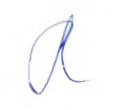 Ответственный секретарь                                                                                                                  М.В. Демчук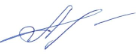 